30.09.2022 г. школьный пищеблок посетила комиссия из представителей родительскойобщественности ( Кутаева В.М., Романова Н.А.) с целью контроля за качеством питания учащихся ФМОУ ООШ с. Невежкино в с.Корсаевка  Белинского района Пензенской области.Цель контроля:организация бесплатного горячего питания для учащихся 1-4 классов;организация питания за родительскую плату;качество готовых блюд;соблюдение санитарных норм.На день проверки обед для учащихся 1-4 кл. состоял из следующих блюд:Стоимость обеда: 80,91На день проверки обед для учащихся 5-9 кл. состоял из следующих блюд:Стоимость обеда: 56,00Комиссия	оценила степень проварки, цвет блюд, вес порций, наличие суточных проб. Также соблюдение санитарных требований работниками пищеблока. Проверена посуда - сколов, трещин и других повреждений не имеется. Замечаний нет. О результатах общественного контроля за организацией горячего питания учащихся был составлен и подписан акт.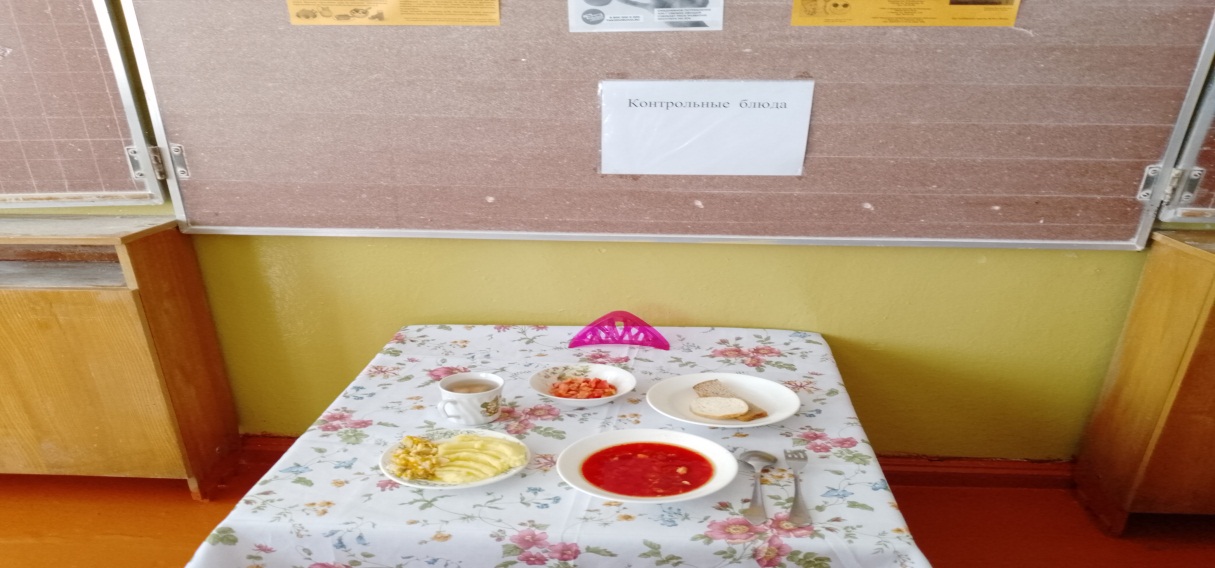 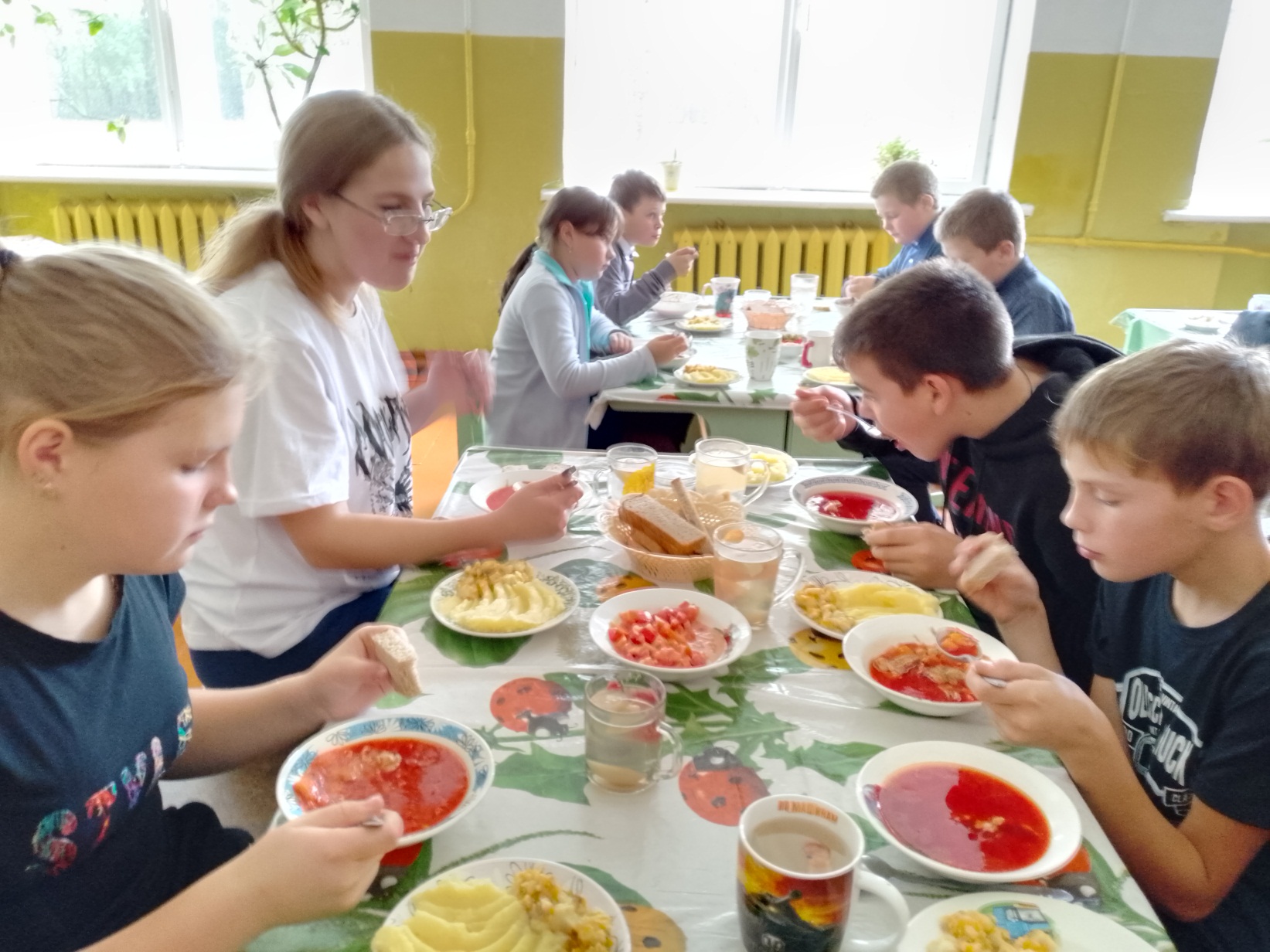 Наименование блюдаВес порции1.салат из свежих помидор602.борщ с мясом200/393.пюре	картофельное/рыба,	припущенная	с овощами180/804. компот из свежих яблок2005.батон с маслом 20/56.хлеб ржаной30Наименование блюдаВес порции1. салат из свежих помидор1002. борщ с мясом250/563.пюре	картофельное/рыба,	припущенная	совощами200/864. компот из свежих яблок2005.батон с маслом206.хлеб ржаной30